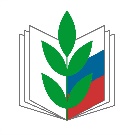 ПРОФСОЮЗ РАБОТНИКОВ НАРОДНОГО ОБРАЗОВАНИЯ И НАУКИ РОССИЙСКОЙ ФЕДЕРАЦИИПЕРВИЧНАЯ ПРОФСОЮЗНАЯ ОРГАНИЗАЦИЯ ГБОУ ШКОЛА № 1239ПРОФСОЮЗНЫЙ КОМИТЕТ123001, г. Москва, Вспольный пер., д. 6, стр. 3             Тел. +7 (495) 690-36-48        	 e-mail: 1239@edu.mos.ru ПОЛОЖЕНИЕО первичной профсоюзной организации ГБОУ Школа № 1239ОБЩИЕ ПОЛОЖЕНИЯПоложение о первичной профсоюзной организации образовательного учреждения (далее — Положение) разработано в соответствии с Уставом Профсоюза работников народного образования и науки Российской Федерации (далее—Устав Профсоюза), Положением и Территориальной организации, ФЗ «О профессиональных союзах, их правах и гарантиях деятельности», и является внутрисоюзным нормативным правовым актом первичной профсоюзной организации, действующим в соответствии и наряду с Уставом Профсоюза. Первичная профсоюзная организация образовательного учреждения (далее — первичная профсоюзная организация), является структурным подразделением Местной общественной организации - Территориальной организации Центрального административного округа Региональной общественной организации - Московской городской организации профсоюза работников народного образования и науки Российской Федерации и создана решением профсоюзного собрания. Первичная профсоюзная организация школы объединяет учителей, воспитателей и других работников, членов Профсоюза по месту их работы в образовательном учреждении и состоящих на профсоюзном учете в первичной профсоюзной организации школы. На учёте в первичной профсоюзной организации могут состоять работники, вышедшие на пенсию и не прекратившие связь с Профсоюзом.Первичная профсоюзная организация является общественным объединением, созданным в форме общественной, некоммерческой организации по решению учредительного профсоюзного собрания и по согласованию с выборным коллегиальным органом ТПО ЦАО работников народного образования и науки РФ.Первичная профсоюзная организация создана для реализации уставных целей и задач Профсоюза по представительству и защите социально-трудовых, профессиональных прав и интересов членов Профсоюза на уровне учреждения при взаимодействии с органами государственной власти, органами местного самоуправления, работодателями и их объединениями, общественными и иными организациями. Первичная профсоюзная организация руководствуется в своей деятельности Конституцией Российской Федерации, Федеральным законом "О профессиональных союзах, их правах и гарантиях деятельности", законами и другими правовыми актами Российской Федерации, Уставом профсоюза, а также настоящим положением о первичной профсоюзной организации, актами и решениями профсоюзных органов. Первичная профсоюзная организация независима в своей деятельности от органов исполнительной власти, органов местного самоуправления, работодателей, их объединений (союзов, ассоциаций), политических партий и других общественных объединений, им не подотчетна и не подконтрольна, строит взаимоотношения с ними на основе социального партнерства, диалога и сотрудничества.Первичная профсоюзная организация действует на основании Устава МГО Профсоюза, Положения ТПО ЦАО работников народного образования и науки РФ, настоящего Положения и иных нормативных правовых актов Профсоюза, руководствуется в своей деятельности законодательством Российской Федерации (далее — законодательство РФ), субъектов Российской Федерации (далее — субъект РФ), нормативными правовыми актами органов местного самоуправления, решениями руководящих органов ТПО ЦАО работников народного образования и науки РФ и Профсоюза. Первичная профсоюзная организация свободно распространяет информацию о своей деятельности, имеет право в соответствии с законодательством РФ на организацию и проведение собраний, митингов, шествий, демонстраций, пикетирования, забастовок и других коллективных действий, используя их как средство защиты социально-трудовых прав и профессиональных интересов членов Профсоюза. 1.8. Первичная профсоюзная организация независима в своей организационной деятельности от органов исполнительной власти, органов местного самоуправления, работодателей и их объединений, политических партий и движений, иных общественных объединений, им не подотчетна и не подконтрольна; строит взаимоотношения с ними на основе социального партнерства, диалога и сотрудничества.ЦЕЛИ И ЗАДАЧИ ПЕРВИЧНОЙ ПРОФСОЮЗНОЙ ОРГАНИЗАЦИИОсновной целью первичной профсоюзной организации является реализация уставных целей и задач Профсоюза по представительству и защите индивидуальных и коллективных социально-трудовых, профессиональных интересов членов Профсоюза при взаимодействии с работодателем, его представителями, органами местного самоуправления, общественными и иными организациями.Задачами первичной профсоюзной организации являются: Объединение усилий и координация действий членов Профсоюза по реализации решений Съездов и выборных органов Профсоюза, соответствующей территориальной организации Профсоюза по представительству и защите индивидуальных и коллективных социально-трудовых, экономических, профессиональных и иных прав и интересов членов Профсоюза на уровне учреждения. Содействие повышению уровня жизни членов Профсоюза, состоящих на учете в первичной профсоюзной организации. Представительство интересов членов Профсоюза в органах управления учреждения, органах местного самоуправления, общественных и иных организациях. Обеспечение членов Профсоюза правовой и социальной информацией. Разработка и осуществление организационных и финансовых мер по усилению мотивации профсоюзного членства, эффективной деятельности всех структурных звеньев профсоюзной организации образовательного учреждения, их выборных профсоюзных органов по реализации уставных задач. 2.3. Для достижения уставных целей и задач профсоюзная организация через свои выборные органы:2.3.1. Ведет коллективные переговоры, заключает коллективный договор с работодателем на уровне образовательного учреждения, содействует его реализации.2.3.2. Принимает участие в разработке предложений к законодательным и иным нормативным правовым актам, затрагивающим социально-трудовые права педагогических и других работников, а также по вопросам социально-экономической политики, формирования социальных программ на уровне учреждения и другим вопросам в интересах членов Профсоюза.Принимает участие в разработке программ занятости, реализации мер по социальной защите работников образования, являющихся членами Профсоюза, высвобождаемых в результате реорганизации, в том числе по повышению квалификации и переподготовке высвобождаемых работников. Осуществляет общественный контроль за соблюдением трудового законодательства, законодательных и иных нормативных правовых актов по охране труда и здоровья, окружающей среды, социальному страхованию и социальному обеспечению, занятости, улучшению жилищных условий и других видов социальной защиты работников на уровне учреждения, а также контроль за выполнением коллективного договора, отраслевого, регионального и иных соглашений. Участвует в урегулировании коллективных трудовых споров, используя различные формы коллективной защиты социально-трудовых прав и профессиональных интересов членов Профсоюза, вплоть до организации забастовок. Обращается в органы, рассматривающие трудовые споры, с заявлениями по защите трудовых прав членов Профсоюза, других работников образования. Участвует с другими социальными партнерами на уровне учреждения, муниципального образования в управлении внебюджетными государственными фондами социального страхования, медицинского страхования, пенсионным фондом и другими фондами, формируемыми за счет страховых взносов. Изучает уровень жизни педагогических и других работников образования, реализует меры по повышению их жизненного уровня, в том числе через предусмотренные в Профсоюзе кредитные союзы, фонды социальной помощи и защиты, забастовочные фонды; принимает участие в разработке предложений по определению критериев уровня жизни работников, по регулированию доходов членов Профсоюза (оплаты труда, пенсий, других социальных выплат), исходя из действующего законодательства об оплате труда в учреждении с учетом прожиточного минимума и роста цен и тарифов на товары и услуги. 2.3.9. Содействует развитию негосударственного медицинского страхования и негосударственного пенсионного обеспечения членов Профсоюза, состоящих на профсоюзном учете в учреждении.Организует оздоровительные и культурно-просветительные мероприятия для членов Профсоюза и их семей, взаимодействует с органами местного самоуправления, общественными объединениями по развитию санаторно-курортного лечения работников, организации туризма, массовой физической культуры. Оказывает методическую, консультационную, юридическую и материальную помощь членам Профсоюза. Осуществляет обучение профсоюзного актива, правовое обучение членов Профсоюза. Организует прием в Профсоюз и учет членов Профсоюза, осуществляет организационные мероприятия по повышению мотивации профсоюзного членства. Участвует в избирательных кампаниях в соответствии с федеральными законами и законами субъекта РФ. Осуществляет иные виды деятельности, вытекающие из норм Устава Профсоюза и не противоречащие законодательству РФ.2.3.16. Представляет и защищает права и интересы членов профсоюза по вопросам условий найма и использования рабочей силы, организации производства и быта, социальных и материальных гарантий.2.3.17.  Осуществляет общественный контроль за обеспечением здоровых и безопасных условий труда, контролирует использование средств на эти цели.2.3.18. Профсоюзная организация обязана:осуществлять контроль за соблюдением условий заключенного коллективного договора или соглашения в случае обнаружения профсоюзным органом нарушений договоров (соглашений), а также по другим социально-трудовым вопросам, вносить работодателю представления на рассмотрение;выполнять решения профсоюзных органов, принятые в соответствии с Уставом профсоюза;вносить на рассмотрение своих коллегиальных органов вопросы, предложенные вышестоящими профсоюзными органами;проявлять солидарность и принимать участие в организации и проведении коллективных действий профсоюза.СТРУКТУРА, ОРГАНИЗАЦИОННЫЕ ОСНОВЫ ДЕЯТЕЛЬНОСТИ ПЕРВИЧНОЙ ПРОФСОЮЗНОЙ ОРГАНИЗАЦИИ УЧРЕЖДЕНИЯ ОБРАЗОВАНИЯ В соответствии с Уставом Профсоюза первичная профсоюзная организация учреждения самостоятельно определяет свою структуру. Руководство профсоюзной организацией осуществляется на принципах коллегиальности и самоуправления. В первичной профсоюзной организации учреждения образования реализуется единый уставной порядок приема в Профсоюз и выхода из Профсоюза:  Прием в Профсоюз в соответствии с п. 12 Устава профсоюза осуществляется по личному заявлению, поданному в профсоюзный комитет первичной профсоюзной организации учреждения. Дата приема в Профсоюз исчисляется со дня подачи заявления. Одновременно с заявлением о вступлении в Профсоюз вступающий подает заявление работодателю (администрации школы) о безналичной уплате членского профсоюзного взноса. 3.3.2. Работнику, принятому в Профсоюз, выдается членский билет единого образца, который хранится у члена Профсоюза.3.3.3. Член Профсоюза не может одновременно состоять в других профсоюзах по основному месту работы.3.3.4. Член Профсоюза вправе свободно выйти из Профсоюза путём подачи письменного заявления в профсоюзный комитет первичной профсоюзной организации. Заявление регистрируется в профсоюзном комитете в день его подачи, и дата подачи заявления считается датой прекращения членства в Профсоюзе. Выбывающий из Профсоюза подает письменное заявление работодателю (администрации школы) о прекращении взимания с него членского профсоюзного взноса.Учет членов Профсоюза осуществляется в профсоюзном комитете в форме журнала или по учетным карточкам установленного образца. Члены Профсоюза приобретают права и несут обязанности в соответствии со статьями 7; 8 Устава Профсоюза. Отчеты и выборы профсоюзных органов в первичной профсоюзной организации школы проводятся	в следующие сроки: — профсоюзного комитета — один раз в 2-3 года; —ревизионной комиссии — один раз в 2-3 года; — председателя первичной профсоюзной организации школы — один раз в 2-3 года.3.8. Выборы профсоюзного комитета, ревизионной комиссии, председателя первичной профсоюзной организации проводятся в единые сроки, определяемые выборным профсоюзным органом соответствующей территориальной организации Профсоюза, а в структурных подразделениях — в единые сроки, определяемые профсоюзным комитетом.3.9. В случаях выявления нарушений, угрожающих жизни и здоровью работников, потребовать от работодателя немедленного устранения нарушений, а также потребовать от работодателя приостановления работ.3.10. Первичная профсоюзная организация имеет право входить в состав аттестационной комиссии.3.11. В случаях нарушения законодательства о труде первичная профсоюзная организация вправе по просьбе работников, а также по собственной инициативе, обращаться с заявлениями в защиту их трудовых прав в органы, рассматривающие трудовые споры.3.12. Первичная профсоюзная организация имеет право обращаться в профсоюзные органы территориальной организации профсоюза с ходатайством о защите своих прав и интересов в органах представительной, исполнительной и судебной власти.3.13. Первичная профсоюзная организация имеет право использовать возможности территориальной организации профсоюза и профсоюза для обучения профсоюзных кадров и актива, получения и распространения информации, необходимой для своей деятельности; вносить предложения о награждении членов профсоюза, работников профсоюзных органов знаками отличия профсоюза, территориальной организации профсоюза, а также профсоюзных объединений, в которые входят профсоюз и его организации, и о поддержке ходатайств о награждении их государственными наградами, присвоении им почетных званий.IV. РУКОВОДЯЩИЕ ОРГАНЫ ПЕРВИЧНОЙ ПРОФСОЮЗНОЙ ОРГАНИЗАЦИИ4.1. Руководящими органами первичной профсоюзной организации являются: профсоюзное собрание, профсоюзный комитет первичной профсоюзной организации (далее — профсоюзный комитет), председатель первичной профсоюзной организации, ревизионная комиссия.4.2. Контрольно-ревизионным органом первичной профсоюзной организации является ревизионная комиссия первичной профсоюзной организации (далее — ревизионная комиссия).4.3. Высшим руководящим органом первичной профсоюзной организации является собрание, которое созывается по мере необходимости, но не реже 2 раз в 5 лет. Количественный состав постоянно действующих выборных органов профсоюзной организации и форма их избрания определяется собранием.Принимает Положение о первичной профсоюзной организации, вносит в него изменения и дополнения. Определяет и реализует основные направления деятельности профсоюзной организации, вытекающие из уставных целей и задач Профсоюза.Принимает решения о выдвижении коллективных требований, проведении или участии в профсоюзных акциях по защите социально-трудовых прав членов Профсоюза. Избирает и освобождает председателя первичной профсоюзной организации. Утверждает количественный и избирает персональный состав профсоюзного комитета и ревизионную комиссию первичной профсоюзной организации. Заслушивает отчет и дает оценку деятельности профсоюзному комитету. 4.3.7. Заслушивает и утверждает отчет ревизионной комиссии.Избирает делегатов на конференцию соответствующей территориальной организации Профсоюза, делегирует своих представителей в состав Комитета ТПО ЦАО работников народного образования и науки РФ.Утверждает смету доходов и расходов первичной профсоюзной организации школы, утверждает смету профсоюзного бюджета и порядок её исполнения, заслушивает отчёты об исполнении сметы профсоюзного бюджета. Сметы деятельности первичной профсоюзной организации и отчеты об их исполнении утверждаются на расширенных заседаниях профкомов первичных организаций.Принимает решение о реорганизации, прекращении деятельности или ликвидации первичной профсоюзной организации, организации школы в установленном Уставом Профсоюза порядке. Решает другие вопросы в соответствии с уставными целями и задачами первичной профсоюзной организации. Собрание может делегировать отдельные свои полномочия профсоюзному комитету. Профсоюзное собрание созывается профсоюзными комитетом и проводится по мере необходимости, но не реже одного раза в 2-3 месяца. Порядок созыва и вопросы, выносимые на обсуждение собрания, определяются профсоюзным комитетом.Дата созыва и повестка дня собрания сообщаются членам Профсоюза не позднее, чем за 15 дней до начала работы собрания. Собрание считается правомочным (имеет кворум) при участии в нем более половины членов Профсоюза, состоящих на профсоюзном учете. Регламент и форма голосования (открытое, тайное) определяются собранием. Решение собрания принимается в форме постановления. Решение собрания считается принятым, если за него проголосовало более половины членов Профсоюза, принимающих участие в голосовании, при наличии кворума, если иное не предусмотрено Положением первичной профсоюзной организации. Работа собрания протоколируется. Собрание не вправе принимать решения по вопросам, входящим в компетенцию выборных органов вышестоящих организаций Профсоюза. Отчётно-выборное профсоюзное собрание проводится не реже одного раза в 2-3 года в сроки и порядке, определяемом выборным органом территориальной профсоюзной организации ЦАО.В соответствии с п.п.5.4 статьи 14 Устава Профсоюза досрочные выборы, досрочное прекращение полномочий профсоюзного комитета, председателя первичной профсоюзной организации могут быть осуществлены на основании нарушения действующего законодательства и (или) Устава. +4.10. В период между собраниями постоянно действующим выборным коллегиальным органом первичной профсоюзной организации является профсоюзный комитет и председатель первичной профсоюзной организации. Срок полномочий профсоюзного комитета 1-3 года (в зависимости от срока избрания).4.11. Профсоюзный комитет:4.11.1. Осуществляет руководство и текущую деятельность первичной профсоюзной организации в период между собраниями, обеспечивает выполнение решений выборных профсоюзных органов соответствующих вышестоящих территориальных организаций Профсоюза.4.11.2. Созывает профсоюзное собрание. Профсоюзный комитет назначает дату проведения Общего собрания, утверждает повестку дня, определяет норму представительства. 4.11.2.1. Установленная дата проведения Общего собрания не может быть ранее, чем через 30 календарных дней со дня принятия решения о проведении общего собрания. Председатель первичной профсоюзной организации в срок не позднее15 календарных дней со дня принятия решения извещает членов профсоюза и вышестоящий профсоюзный орган о дате, времени и повестке дня Общего собрания. Право на участие в Общем собрании осуществляется членом профсоюза только лично. Решение по порядку ведения Общего собрания принимаются членами профсоюза.4.11.2.2. Решение Общего собрания принимается в форме постановления. Решения по порядку ведения Общего собрания принимаются членами профсоюза. Решение об изменении повестки дня принимается Общим собранием большинством голосов членов профсоюза, принимающих участие в общем собрании. Решение Общего собрания принимается большинством голосов членов профсоюза, принимающих участие в общем собрании.4.11.2.3. Протокол Общего собрания составляется не позднее 3-х (трёх) календарных дней после его проведения. Протокол подписывается председателем и секретарем Общего собрания.4.11.2.4. Внеочередное Общее собрание проводится по решению профсоюзного комитета на основании его собственной инициативы, по требованию не менее чем 50% членов профсоюза, по требованию ревизионной комиссии или по предложению вышестоящего коллегиального профсоюзного органа.Представляет и защищает социально-трудовые права и профессиональные интересы членов Профсоюза в отношениях с работодателем (администрацией учреждения), а также при необходимости в органах местного самоуправления. Принимает решение о вступлении в коллективные переговоры с работодателем по заключению коллективного договора. Является полномочным органом Профсоюза при ведении коллективных переговоров с работодателем (администрацией) и заключении от имени трудового коллектива коллективного договора. Ведёт сбор предложений членов Профсоюза по проекту коллективного договора, доводит разработанный им проект до членов Профсоюза, организует его обсуждение. На равноправной основе с работодателем (администрацией) образует комиссию для ведения коллективных переговоров, при необходимости — примирительную комиссию для урегулирования разногласий в ходе переговоров, оказывает экспертную, консультационную и иную помощь своим представителям на переговорах. Организует поддержку требований Профсоюза в отстаивании интересов работников образования в форме собраний, митингов, пикетирования, демонстраций, а при необходимости — забастовок в установленном законодательством РФ порядке. 4.11.9. Организует проведение общего собрания трудового коллектива учреждения образования для принятия коллективного договора, подписывает по его поручению коллективный договор и осуществляет контроль за его выполнением.Осуществляет контроль за соблюдением в учреждении трудового законодательства, иных нормативных правовых актов, содержащих нормы трудового права, законодательства РФ о занятости, социальном обеспечении, об охране труда и здоровья работников. Согласовывает принимаемые работодателем локальные акты учреждения, касающиеся трудовых и социально-экономических прав работников. Осуществляет общественный контроль за соблюдением работодателем норм и правил охраны труда, заключает соглашение по охране труда. В целях организации сотрудничества по охране труда создается совместная комиссия, в которую на паритетной основе входят представители профсоюзной организации и администрации. Осуществляет профсоюзный контроль по вопросам возмещения вреда, причиненного работникам увечьем, профессиональным заболеванием либо иным повреждением здоровья, связанным с исполнением ими трудовых обязанностей. 4.11.14. Обеспечивает профсоюзный контроль за правильным начислением и своевременной выплатой заработной платы, а также пособий по социальному страхованию, расходованием средств социального страхования на санаторно-курортное лечение и отдых.4.11.15. Осуществляет контроль за предоставлением работодателем своевременной информации о возможных увольнениях работников, соблюдением установленных законодательством РФ социальных гарантий в случае сокращения численности или штатов, осуществляет контроль за выплатой компенсаций, пособий и их индексацией; принимает в установленном порядке меры по защите прав и интересов высвобождаемых работников — членов Профсоюза перед работодателем и в суде.Формирует комиссии, избирает уполномоченных по охране труда, руководит их работой. Заслушивает информацию работодателя о выполнении обязательств по коллективному договору, мероприятий по организации и улучшению условий труда, соблюдению норм и правил охраны труда и техники безопасности. Обращается в судебные органы с исковыми заявлениями в защиту трудовых прав членов Профсоюза по их просьбе или по собственной инициативе. Проводит по взаимной договоренности с работодателем совместные заседания для обсуждения актуальных проблем жизни трудового коллектива и координации общих усилий по их разрешению. Систематически информирует членов Профсоюза о своей работе, деятельности выборных профсоюзных органов вышестоящих организаций Профсоюза. Профсоюзный комитет избирается на 2-3 года, подотчётен собранию и выборному органу Территориальной профсоюзной организации ЦАО, обеспечивает выполнение их решений.Распоряжается финансовыми средствами первичной профсоюзной организации соответствии с утвержденной сметой доходов и расходов.  Заседания профсоюзного комитета проводятся по мере необходимости, но не реже одного раз в месяц. Заседание правомочно при участии в нем не менее половины членов профсоюзного комитета. Решения принимаются большинством голосов. Заседания профсоюзного комитета протоколируются. Профсоюзный комитет реализует свои полномочия и принимает решения в форме постановлений, подписываемых председателем первичной профсоюзной организации. Заседания профсоюзного комитета проводятся по мере необходимости, но не реже 1 раза в месяц. По предложению председателя первичной профсоюзной организации избирает заместителя (заместителей) председателя первичной профсоюзной организации, если они не избраны на собрании. Организует прием в Профсоюз новых членов, выдачу профсоюзных билетов, ведет учет членов Профсоюза, организует статистическую отчетность в соответствии с формами, утверждаемыми ЦК Профсоюза.Руководство деятельностью первичной профсоюзной организации в период между заседаниями профсоюзного комитета осуществляет председатель первичной профсоюзной организации. Председатель первичной профсоюзной организации избирается на срок полномочий профсоюзного комитета. При выборах делегатов, членов и руководителей профсоюзных органов, избранными считаются кандидаты, набравшие наибольшее число голосов.Досрочные перевыборы любого профсоюзного органа и его руководителей могут быть проведены по требованию не менее 2/3 объединяемых профсоюзной организацией членов профсоюза.Полномочия члена профсоюзного комитета прекращаются досрочно в случаях:- прекращения членства в профсоюзе;- подачи письменного заявления о сложении своих полномочий;- увольнения из организации.Решение о прекращении полномочий члена профсоюзного комитета в указанных случаях оформляется постановлением Профсоюзного комитета, в котором определяется дата прекращения полномочий.4.17. По решению Общего собрания полномочия любого члена (всех членов) профсоюзного комитета могут быть прекращены досрочно. Такое решение принимается большинством не менее 2/3 голосов членов профсоюза, участвующих в Общем собрании.4.18. Дополнительные выборы председателя первичной профсоюзной организации и членов профсоюзного комитета взамен выбывших проводятся на Общем собрании первичной профсоюзной организации.До проведения Общего собрания перераспределение обязанностей среди членов профсоюзного комитета, в том числе решение вопроса о временном исполнении обязанностей председателя, производится на заседании профсоюзного комитета.Председатель первичной профсоюзной организации:Осуществляет без доверенности действия от имени первичной профсоюзной организации и представляет интересы членов Профсоюза по вопросам, связанным с уставной деятельностью, перед работодателем, а также в органах государственной власти, в учреждениях и организациях всех форм собственности. Организует текущую деятельность первичной профсоюзной организации, профсоюзного комитета по выполнению уставных задач, решений руководящих органов первичной, ТПО ЦАО работников народного образования и науки РФ и Профсоюза. Организует выполнение решений профсоюзных собраний, профсоюзного комитета, выборных органов ТПО ЦАО работников народного образования и науки РФ. Председатель профсоюзной организации является председателя профсоюзного комитета и избирается на срок полномочий профкома.Председательствует на профсоюзном собрании, ведет заседание профсоюзного комитета. Созывает заседания и организует работу профсоюзного комитета, подписывает постановления и протоколы профсоюзного собрания и заседаний профсоюзного комитета. Организует финансовую работу, работу по приему новых членов в Профсоюз, поступление профсоюзных средств на счет ТПО ЦАО работников народного образования и науки РФ. Вносит на рассмотрение профсоюзного комитета предложения по кандидатуре заместителя (заместителей) председателя первичной профсоюзной организации, если они не избраны на собрании. Делает в необходимых случаях заявления, направляет обращения и ходатайства от имени первичной профсоюзной организации и профсоюзного комитета. Организует делопроизводство и текущее хранение документов первичной профсоюзной организации, распоряжается от имени профсоюзной организации и по поручению профсоюзного комитета денежными средствами профсоюзной организации.4.13.10. Реализует иные полномочия, делегированные профсоюзным собранием, профсоюзным комитетом.4.14. Председатель первичной профсоюзной организации подотчетен профсоюзному собранию, профсоюзному комитету и несет ответственность за деятельность первичной организации Профсоюза перед выборным органом ТПО ЦАО.РЕВИЗИОННАЯ КОМИССИЯ ПЕРВИЧНОЙ ПРОФСОЮЗНОЙ ОРГАНИЗАЦИИРевизионная комиссия первичной профсоюзной организации является самостоятельным контрольно-ревизионным органом, избираемым на собрании одновременно с профсоюзным комитетом и на тот же срок полномочий. Ревизионная комиссия первичной профсоюзной организации создается для контроля за финансово-хозяйственной деятельностью первичной профсоюзной организации, начислением и поступлением членских и других взносов, правильностью расходования денежных средств, использования имущества первичной профсоюзной организации.5.2. В своей деятельности ревизионная комиссия подотчетна профсоюзному собранию и руководствуется Примерным положением о ревизионной комиссии первичной профсоюзной организации, утвержденным Президиумом ЦК Профсоюза, и настоящим Положением, Уставом Профсоюза и положением ТПО ЦАО.5.3. Ревизионная комиссия проводит проверки финансовой деятельности профсоюзного комитета не реже 1 раза в год. При необходимости копия акта ревизионной комиссии представляется в выборный профсоюзный орган ТПО ЦАО работников народного образования и науки РФ.5.4. Член ревизионной комиссии не может одновременно являться членом профсоюзного комитета.5.5. Ревизионная комиссия избирает из своего состава председателя и заместителя.5.6. Председатель ревизионной комиссии участвует в работе профсоюзного комитета с правом совещательного голоса.5.7. Разногласия между ревизионной комиссией и профсоюзным комитетом рассматриваются и разрешаются собранием первичной профсоюзной организации или президиумом выборного органа соответствующей территориальной организации Профсоюза.VI. ИМУЩЕСТВО ПЕРВИЧНОЙ ПРОФСОЮЗНОЙ ОРГАНИЗАЦИИ6.1. Права и обязанности первичной профсоюзной организации как юридического лица осуществляются профсоюзным комитетом, председателем первичной профсоюзной организации в пределах своих полномочий в соответствии с законодательством РФ, Положением о первичной профсоюзной организации, Положением ТПО ЦАО работников народного образования и науки РФ, Уставом МГО Профсоюза, Уставом Профсоюза.6.2. Основой финансовой деятельности профсоюзной организации являются средства, образованные из вступительных и ежемесячных членских профсоюзных взносов. Ежемесячные членские взносы устанавливаются в размере одного процента со всех видов заработка, стипендий студентов, учащихся. Состоящие в профсоюзе неработающие пенсионеры, женщины, находящиеся в отпуске по уходу за ребенком, учащиеся, не получающие стипендию, рабочие и служащие, временно не работающие в связи с увольнением по сокращению штатов, ликвидацией предприятия и т. п.), уплачивают членские взносы в размере и порядке, устанавливаемых профкомом, или, по его решению, могут освобождаться от уплаты членских взносов. Остаток средств по членским профсоюзным взносам и целевым поступлениям переходит на следующий отчетный год и расходуется в соответствии с утвержденными сметами на следующий календарный год.6.3. Имущество, в том числе финансовые средства первичной профсоюзной организации, являются единой и неделимой собственностью Профсоюза. Расходы средств первичной профсоюзной организации осуществляются на основе сметы, утверждаемой на календарный год.6.4. В целях создания условий для работы первичной профсоюзной организации и реализации предоставленных ей прав работодатель обязан безвозмездно предоставить выборным профсоюзным органам первичных профсоюзных организаций, действующим в организации, как минимум, одно оборудованное, отапливаемое, электрифицированное помещение для проведения заседаний, хранения документации, оргтехнику, средства связи и необходимые нормативные правовые акты, а также предоставить возможность размещения информации в доступном для всех работников месте. 6.4.1. Первичная профсоюзная организация имеет право:- использовать свои средства на финансовое обеспечение деятельности, предусмотренной настоящим положением, расходовать их в соответствии с утвержденным бюджетом (сметой) с последующим ежегодным и в целом за период полномочий отчетом об их использовании перед членами профсоюза.6.5. Источниками формирования средств и имущества первичной профсоюзной организации являются:средства работодателей, перечисляемые в соответствии с коллективными договорами на проведение культурно-массовой, физкультурно-оздоровительной и иной работы, а также на оплату труда руководителей выборных профсоюзных органов организаций.VII. РЕОРГАНИЗАЦИЯ, ПРЕКРАЩЕНИЕ ДЕЯТЕЛЬНОСТИ И ЛИКВИДАЦИЯ ПРОФСОЮЗНОЙ ОРГАНИЗАЦИИ.7.1. Первичная профсоюзная организация может быть реорганизована или ликвидирована по любым основаниям по решению собрания первичной профсоюзной организации и с согласия выборного органа ТПО ЦАО работников народного образования и науки РФ. При ликвидации первичной профсоюзной организации право владения, пользования и распоряжения ее средствами и имуществом переходит к вышестоящему профсоюзному органу.7.2. Решение о реорганизации (слиянии, присоединении, разделении, выделении) и ликвидации первичной профсоюзной организации принимается Общим собранием по согласованию с выборным органом вышестоящей территориальной организации профсоюза. Реорганизация или ликвидация первичной организации профсоюза может осуществляться как по инициативе Общего собрания первичной профсоюзной организации, так и по инициативе выборного органа вышестоящей территориальной организации профсоюза.7.3. В случае принятия решения о ликвидации первичной профсоюзной организации создается ликвидационная комиссия. Имущество первичной профсоюзной организации, оставшееся после проведения всех расчетов и обязательных платежей, направляется на цели, предусмотренные Уставом профсоюза и определяемые решениями Общего собрания (конференции) и президиума выборного органа вышестоящей территориальной организации профсоюза.7.4. Первичная профсоюзная организация в период своей деятельности обеспечивает учет и сохранность документов по личному составу, а также передачу документов на архивное хранение или в выборный орган вышестоящей территориальной организации профсоюза при реорганизации или ликвидации организации.VIII. ЗАКЛЮЧИТЕЛЬНЫЕ ПОЛОЖЕНИЯ8.1. Первичная профсоюзная организация обеспечивает учет и сохранность своих документов, а также передачу документов на архивное хранение или в Комитет ТПО ЦАО работников народного образования и науки РФ при реорганизации или ликвидации профсоюзной организации.8.2 Местонахождение руководящих органов первичной профсоюзной организации ГБОУ Школа № 1239:Председатель ППО (Зорина Анна Анатольевна) – 15 кабинет (тел.201);Заместитель председателя (Козленкова Ульяна Александровна) – 22 кабинет.У Т В Е Р Ж Д Е Н Она заседании профсоюзного собрания"17"мая 2018 г.